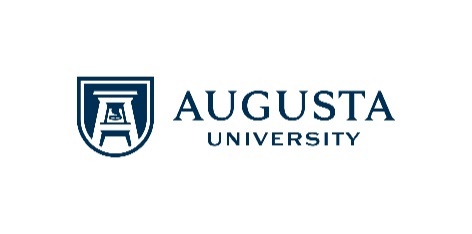 Signature By signing above I acknowledge that I have provided accurate and complete information.Contact InformationContact InformationMarketing Strategist Name:Phone Number:Email Address:Budget + Timeline InformationBudget + Timeline InformationBudget:Plan Due Date:(Please allow 2 weeks for vendor research, planning, approvals and placement). Flight Dates (Start/End Dates):Are creative services needed? (If yes, please provide details)Do you have a related work request in queue? If so, provide the request # from your email receipt.Planning InformationPlanning InformationWhat service are you looking to promote?What is the overall objective or Call to Action? (raise awareness/increase call volume/schedule appointment/etc.)Who is your target audience/demographic?  (Gender/Age/Other Factors to consider)What is the geographic target? (50 mile radius/specific zip codes or counties)Advertising Media to Consider :(TV/Radio/Online/Outdoor/etc)Campaign Goals Campaign Goals What is the conversion point? (Engagement, Clicks to Site, Impressions)What end results are you looking for? (Deposit, Donation, Attendance, Graduation)What are Key Performance Indicators: (Money in the bank, Enrolled student, Diplomas printed) Billing InformationBilling InformationBilling Department:Billing Email Address (if different than the Division of Communications and Marketing):Special Billing Instructions: